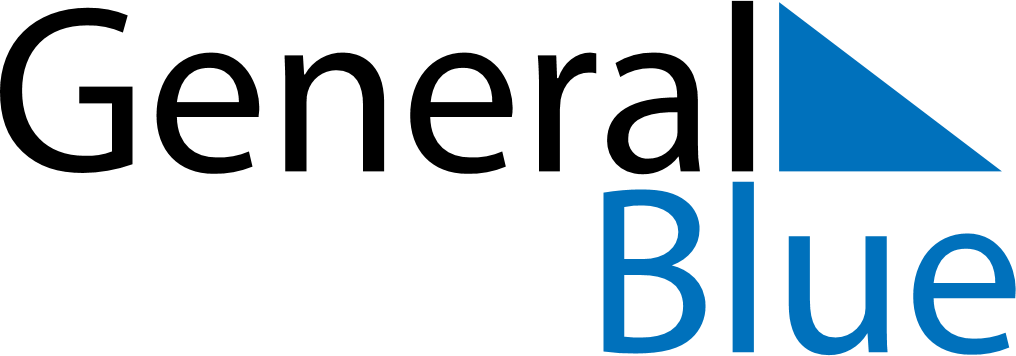 Weekly CalendarDecember 28, 2026 - January 3, 2027Weekly CalendarDecember 28, 2026 - January 3, 2027AMPMMondayDec 28TuesdayDec 29WednesdayDec 30ThursdayDec 31FridayJan 01SaturdayJan 02SundayJan 03